TEATRO AIKŠTĖS IR JOS PRIEIGŲ, KUR UŽDRAUSTA NAUDOTI CIVILINES PIROTECHNIKOS PRIEMONES, SCHEMA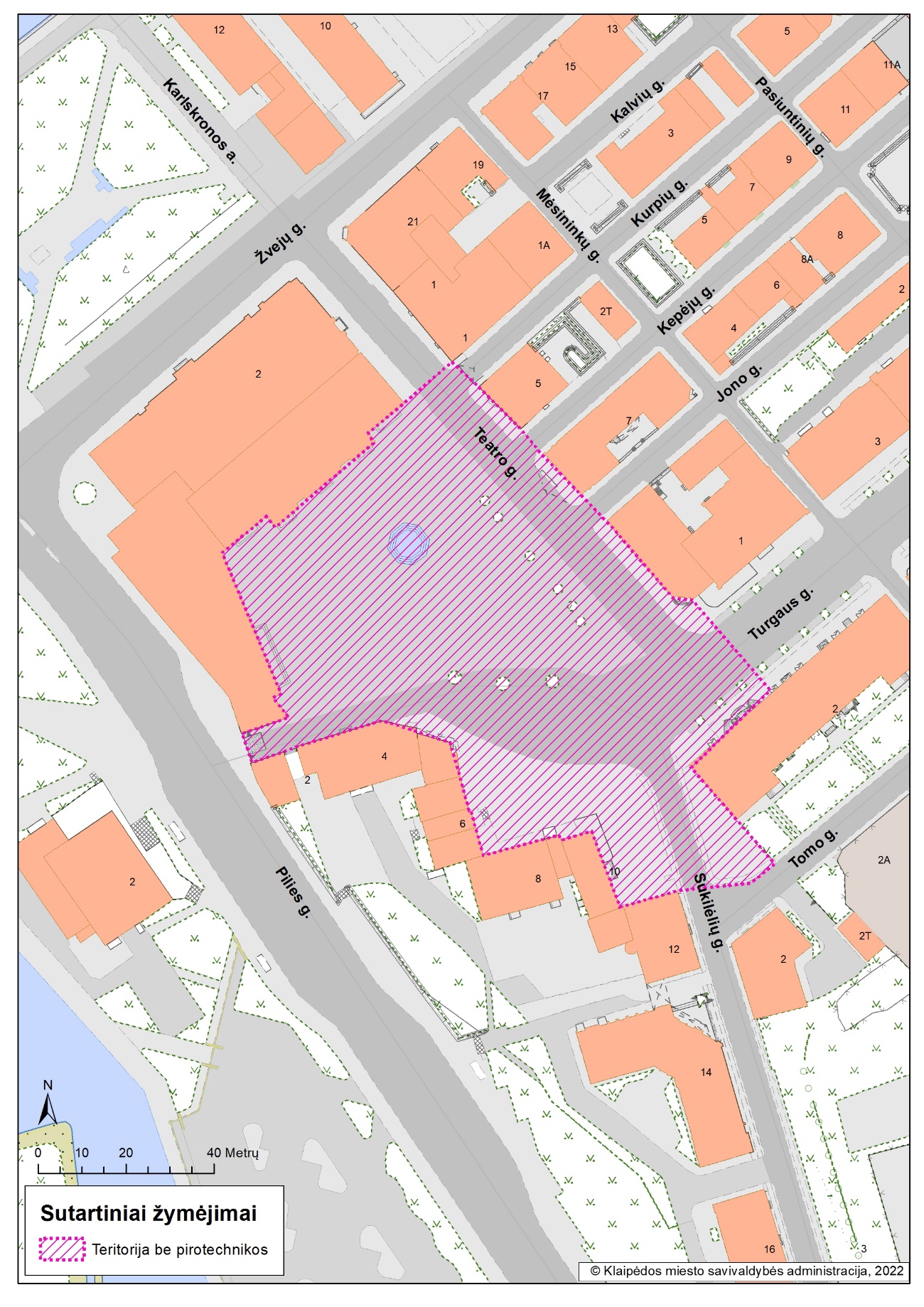 _______________________Klaipėdos miesto savivaldybės tarybos2022 m. spalio 31 d. sprendimo Nr. T1-256priedas